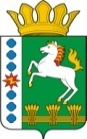 КОНТРОЛЬНО-СЧЕТНЫЙ ОРГАН ШАРЫПОВСКОГО РАЙОНАКрасноярского краяЗаключениена проект Постановления администрации Шарыповского района «О внесении изменений в постановление администрации Шарыповского района от 22.08.2017 № 525-п «Об утверждении примерного положения об оплате труда работников муниципальных бюджетных учреждений, подведомственных Муниципальному казенному учреждению «Управление культуры и муниципального архива» Шарыповского района» (в ред. от 25.09.2017 № 603а-п)22 декабря 2017 год 								№  181Настоящее экспертное заключение подготовлено Контрольно – счетным органом Шарыповского района на основании ст. 157 Бюджетного  кодекса Российской Федерации, ст. 9 Федерального закона от 07.02.2011 № 6-ФЗ «Об общих принципах организации и деятельности контрольно – счетных органов субъектов Российской Федерации и муниципальных образований», ст. 15 Решения Шарыповского районного Совета депутатов от 20.09.2012 № 31/289р «О внесении изменений в Решение Шарыповского районного Совета депутатов от 21.06.2012 № 28/272р «О создании Контрольно – счетного органа Шарыповского района» (в ред. от 20.03.2014 № 46/536р, от 25.09.2014 № 51/573р, от 26.02.2015 № 56/671р) и в соответствии со стандартом организации деятельности Контрольно-счетного органа Шарыповского района СОД 2 «Организация, проведение и оформление результатов финансово-экономической экспертизы проектов Решений Шарыповского районного Совета депутатов и нормативно-правовых актов по бюджетно-финансовым вопросам и вопросам использования муниципального имущества и проектов муниципальных программ» утвержденного приказом Контрольно-счетного органа Шарыповского района от 16.12.2013 № 29.          Представленный на экспертизу проект Постановления администрации Шарыповского района района «О внесении изменений в постановление администрации Шарыповского района от 22.08.2017 № 525-п «Об утверждении примерного положения об оплате труда работников муниципальных бюджетных учреждений, подведомственных Муниципальному казенному учреждению «Управление культуры и муниципального архива» Шарыповского района» (в ред. от 25.09.2017 № 603а-п) направлен в Контрольно – счетный орган Шарыповского района 22 декабря 2017 года. Разработчиком данного проекта Постановления является администрация  Шарыповского района.В целях повышения с 01 января 2018 года на 4 процента минимальных размеров (должностных окладов), ставок заработной платы, в соответствии с поручением Губернатора Красноярского края от 23.07.2017 № 103 ГП по вопросу индексации заработной платы работников бюджетной сферы Красноярского края, вносятся изменения в постановление администрации  Шарыповского района от 22.08.2017 № 525-п «Об утверждении примерного положения об оплате труда работников муниципальных бюджетных учреждений, подведомственных Муниципальному казенному учреждению «Управление культуры и муниципального архива» Шарыповского района» (в ред. от 25.09.2017 № 603а-п).В пунктах 2.1., 2.2., 2.3., 2.4., 2.5., 2.6. раздела 2 «Минимальные размеры окладов (должностных окладов), ставок заработной платы, определяемые по квалификационным уровням профессиональных квалификационных групп и отдельным должностям не включенным в профессиональные квалификационные группы» примерного положения об оплате труда работников муниципальных бюджетных учреждений, подведомственных Муниципальному казенному учреждению «Управление культуры и муниципального архива» Шарыповского района» увеличиваются должностные оклады работников учреждений в области культуры на 4 процента.Проект Постановления составлен в соответствии с требованиями трудового законодательства.На основании выше изложенного Контрольно – счетный орган предлагает администрации Шарыповского района принять проект Постановления администрации Шарыповского от 22.08.2017 № 525-п «Об утверждении примерного положения об оплате труда работников муниципальных бюджетных учреждений, подведомственных Муниципальному казенному учреждению «Управление культуры и муниципального архива» Шарыповского района» (в ред. от 25.09.2017 № 603а-п).Председатель Контрольно – счетного органа				                      	Г.В. Савчук